УТВЕРЖДЕНОПриказом Министерстваздравоохранения Донецкой Народной Республики03.06.2016 № 550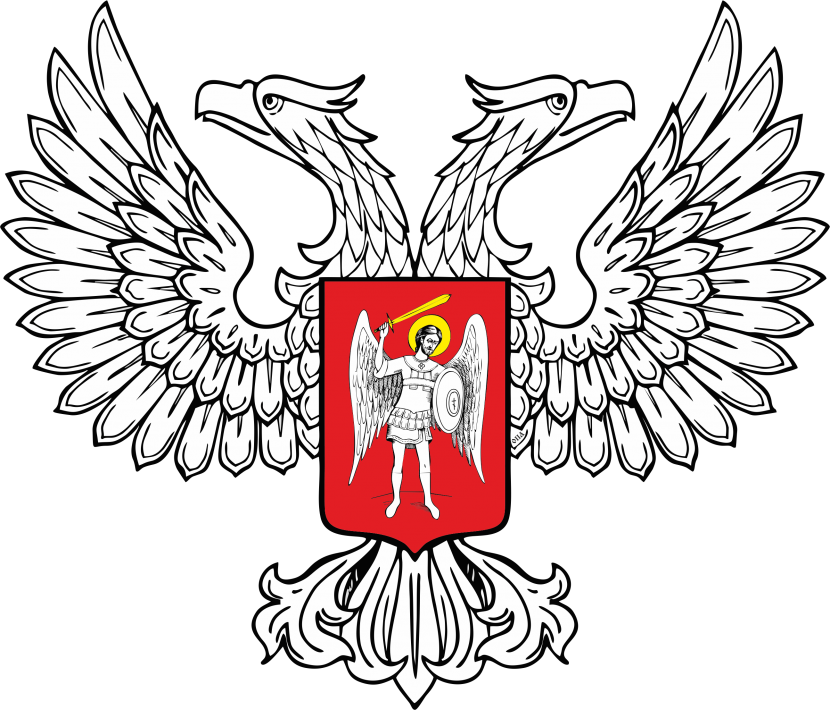 ИНСТРУКЦИЯпо заполнению формы отраслевой статистической отчетности                        № 56-ВИЧ/СПИД (ежемесячная) «Отчет о предоставлении антиретровирусной терапии ВИЧ-инфицированным лицам за__________месяц 20___ года»1. Эта Инструкция определяет порядок заполнения формы отраслевой статистической отчетности № 56-ВИЧ/СПИД (ежемесячная) «Отчет о предоставлении антиретровирусной терапии ВИЧ-инфицированным лицам за _______месяц 20_______ года» (дальше – форма № 56-ВИЧ/СПИД) (приложение).2. Форму № 56 ВИЧ/СПИД заполняют учреждения здравоохранения          государственной и коммунальной собственности, которые осуществляют диспансерное наблюдение за ВИЧ-инфицированными лицами и проводят антиретровирусную терапию (дальше - АРТ).3. В форме № 56 ВИЧ/СПИД отображается информация относительно      количества ВИЧ-инфицированных лиц, которые получают АРТ, нуждаются в АРТ, получают АРТ с учетом схем и источников финансирования.Информация предусматривает данные по половому распределению пациентов (мужчины, женщины), возрастному распределению пациентов (дети в возрасте 0 - 3 лет включительно, дети в возрасте 4 - 10 лет включительно, дети в возрасте 11 - 14 лет включительно и дети в возрасте 15 - 17 лет, взрослые); распределению пациентов по статусам: активный туберкулез, активный потребитель инъекционных наркотиков; по режимами АРТ: схемы 1-го, 2-го, 3-го рядов; по источникам финансирования.4. В учреждениях здравоохранения или структурных подразделениях учреждений здравоохранения, которые осуществляют только диспансерное наблюдение за ВИЧ-инфицированными, заполняет раздел І. «Количество ВИЧ-инфицированных лиц, которые получают и нуждаются АРТ» в части о количестве лиц, которые нуждаются в АРТ.5. Учитывая особенности физиологического развития детей и предоставления медицинской помощи ВИЧ-инфицированным детям, в форме № 56 ВИЧ/СПИД и этой Инструкции,  лица в возрасте до 17 лет разделены таким образом: дети в возрасте 0 - 3 лет  включительно (3 года 11 месяцев и 29 дней), дети в возрасте 4 - 10 лет включительно (10 лет 11 месяцев и 29 дней), дети в возрасте 11- 14 лет включительно (14 лет 11 месяцев и 29 дней) и дети в возрасте 15-17 лет (17 лет 11 месяцев 29 дней).6. Форма № 56 ВИЧ/СПИД составляется по состоянию на конец каждого месяца и подается ответственным лицом учреждения здравоохранения, который осуществляет диспансерное наблюдение за ВИЧ-инфицированными лицами и проводит антиретровирусную терапию.7. Форму № 56 ВИЧ/СПИД заполняют ответственные лица учреждений здравоохранения или их структурных подразделений, которые осуществляют диспансерное наблюдение за ВИЧ-инфицированными лицами и проводят АРТ. 8. Форму № 56 ВИЧ/СПИД заполняют на основании форм первичной   учетной документации: № 025/у "Медицинская карта амбулаторного больного"; № 030-5/у "Контрольная карта диспансерного наблюдения за ВИЧ-инфицированным лицом" (далее - форма № 030-5/у).9. В конце формы № 56 ВИЧ/СПИД обязательно должны быть отмечены цифровым способом дата, фамилия, имя, отчество, контактный телефон, факс, электронная почта лица, которое ее заполнило. Форма № 56 ВИЧ/СПИД должна быть подписана руководителем учреждения здравоохранения и заверена печатью, иметь штамп ЛПУ и исходящий номер.10. В разделе таблицы 1000 "ВИЧ-инфицированные лица, которые получают и нуждаются в АРТ" отображается количество лиц, которое уже получает АРТ и нуждающиеся в назначении АРТ.10.1. В строке 1 во всех графах отмечается общее количество ВИЧ-инфицированных лиц. Данные строки 1 в каждой из граф должны совпадать с итогом данных строк 2 и 3. 10.2. В строке 2 во всех графах отмечается общее количество взрослых от 18 лет и старше. Данные строки 2 в каждой из граф должны совпадать с итогом данных строк 2.1 и 2.2.10.3. В строке 2.1 отмечаются данные о количестве мужчин от 18 лет и старше.10.4. В строке 2.2 отмечаются данные о количестве женщин от 18 лет и старше.10.5. В строке 3 отмечается общее количество детей в возрасте 0 - 17 лет. Данные строки 3 в каждой из граф должны совпадать с суммой данных строк 3.1.1 и 3.1.2.Данные строки 3 в каждой из граф должны совпадать с суммой данных строк 3.2.1 - 3.2.4.10.6. В строке 3.1.1 отмечаются данные о количестве детей в возрасте      0 - 17 лет мужского пола.10.7. В строке 3.1.2 отмечаются данные о количестве детей в возрасте           0 - 17 лет  женского пола.10.8. В строке 3.2.1 отмечаются данные об общем количестве детей  в возрасте 0 - 3 года включительно.10.9. В строке 3.2.2 отмечаются данные об общем количестве детей в возрасте 4 - 10 лет включительно.10.10. В строке 3.2.3 отмечаются данные об общем количестве детей в возрасте 11 - 14 лет включительно.10.11. В строке 3.2.4 отмечаются данные об общем количестве детей в возрасте 15 - 18 лет.10.12. В строке 4 из общего количества лиц, указанных в строке 1, в каждой из граф отмечают число лиц со статусом "активный туберкулез" (дальше - ТВ). Информация подается по данным форм № 025/у и № 030-5/у. В обозначениях к кодам в форме № 030-5/у статусу активный ТВ отвечают коды: Т3 - легочный ТВ; Т4 – внелегочный туберкулез  включительно.10.13. В строке 5 из общего количества лиц, указанных в строке 1, в каждой из граф отмечают количество лиц со статусом активный потребитель инъекционных наркотиков. Информация подается по данным форм № 025/у и       № 030-5/у. В обозначениях в форме № 030-5/у статуса активный потребитель инъекционных наркотиков соответствуют коды: С3 - не отрицает эпизодическое употребление психоактивных веществ инъекционным путем; С4 - не отрицает систематическое употребление психоактивных веществ инъекционным путем; С5 - находится в программе заместительной поддерживающей терапии.10.14. В графе 1 во всех  строках отмечается количество лиц, которые получают АРТ. Данные таблицы 1000, строка 1, графа 1 должны равняться данным таблицы 2000, строка 1, графа 4.10.15. В графе 2 во всех строках отмечается количество лиц, которые нуждаются, но не получают АРТ.10.16. В графе 3 во всех строках отмечается общее количество лиц, которые получают АРТ и которые нуждаются, но не получают АРТ. Данные графы  3 должны сходится с суммой данных граф 1, 2 по всем строкам. 11. В разделе II таблицы 2000 "ВИЧ-инфицированные лица, которые получают АРТ, с учетом схем и источников финансирования" отображается количество лиц, которые получают АРТ, с учетом источников финансирования. АРТ, которые принадлежат к 1-у, 2-у, 3 - го рядов, по возрасту: взрослые в возрасте от 18 лет и старшие и дети возрастом 0-17 лет.11.1. В строке 1 во всех графах отмечается общее количество лиц (взрослых и детей), которые получают  АРТ по схемам 1-го, 2-го, 3-го рядов. Данные строки 1 должны сходиться с суммой данных строк 2, 7, 12 во всех графах. Данные таблицы 2000, строки 1, графы 4 должны равняться данным таблицы 1000, строки 1, графы 1.11.2. В строке 2 во всех графах отмечаются данные об общем количестве лиц, которые получают схемы АРТ 1-го ряда. Данные строки 2 должны сходиться с суммой данных строк 3 и 5 во всех графах.11.3. В строке 3 во всех графах отмечается количество взрослых в возрасте от 18 лет и старшие, которые получают схемы АРТ 1-го ряда. Данные строки 3 должны сходиться с суммой данных строки 4 во всех графах.11.4. В строке 4 во всех графах в прибавленных строках отмечается информация по схемам АРТ 1-го ряда, которые получают взрослые в возрасте от 18 лет и старше. Итог данных строки 4 должен совпадать с данными строки 3 во всех графах.11.5. В строке 5 во всех графах отмечается количество детей  в возрасте  0 -17 лет, которые получают схемы АРТ 1-го ряда. Данные строки 5 должны ровняться сумме данных строки 6 по всем графам.11.6. В строке 6 во всех графах в прибавленных строках отмечается информация по схемам АРТ 1-го ряда, которые получают дети в возраств 0 - 17 лет. Итог данных строки 6 должен совпадать с данными строки 5 по всем графах.11.7. В строке 7 во всех графах отмечаются данные об общем количестве лиц, которые получают схемы АРТ 2-го ряда. Данные строки 7 должны совпадать с суммой строк 8 и 10 по всем графам.11.8. В строке 8 во всех графах отмечается количество взрослых в возрасте от 18 лет и старше, которые получают схемы АРТ 2-го ряда. Данные строки 8 должны совпадать с суммой данных строки 9 по всем графам.11.9. В строке 9 по всем графам в прибавленных строках отмечается информация по схемам АРТ 2-го ряда, которые получают взрослые в возрасте от 18 лет и старше. Итог данных строки 9 должен ровняться данным строки 8 по всем графами11.10. В строке 10 во всех графах отмечается количество детей 0 - 17 лет, которые получают схемы АРТ 2-го ряда. Данные строки 10 должны ровнятся сумме данных строки 11 по всем графам.11.11. В строке 11 во всех графах в прибавленных строках отмечается информация по схемам АРТ 2-го ряда, которые получают дети 0 - 17 лет. Сумма данных строки 11 должен ровняться данным строки 10 по всем графам.11.12. В строке 12 во всех графах отмечаются данные об общем количестве лиц, которые получают схемы АРТ 3-го ряда.Данные строки 12 должны сходиться с суммой данных строк 13 и 15 во всех графах.11.13. В строке 13 во всех графах отмечается количество взрослых в возрасте 18 лет и старше, которые получают схемы АРТ 3-го ряда. Данные строки 13 должны ровняться сумме данных строки 14 по всем графам.11.14. В строке 15 во всех графах отмечается количество детей в возрасте - 17 лет, которые получают схемы АРТ 3-го ряда. Данные строки 15 должны ровняться сумме данных строки 16 и прибавленных строк по всем графам.11.15. В графе 1 по всем строкам отмечается количество лиц, которые      получают схемы АРТ за средства республиканского бюджета.11.16. В графе 2 во всех строках отмечается количество лиц, которые получают схемы за средства благотворительных организаций (другие источники).11.17. В графе 3 во всех строках отмечается количество лиц, которые получают схемы АРТ. Данные графы 3 должны сходиться с суммой данных граф 1, 2 по всем строкам. Министр здравоохранения  			         		  В.В. Кучковой